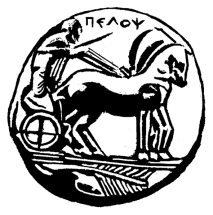 ΑΝΑΚΟΙΝΩΣΗ Ο σύνδεσμος για τους πρωτοετείς για το μάθημα 12Κ4_14Εισαγωγή στη Βυζαντινή Ιστορία (4ος-15ος αιώνας)είναι ο εξής και δεν απαιτεί κωδικό σύνδεσης https://meetingsemea22.webex.com/webappng/sites/meetingsemea22/meeting/download/c4a437c4fa927f71b0c1370413c5608bΤρίτη  20 Οκτωβρίου 2020ώρα 12:00 Ο  διδάσκωνΑλέξιος Γ.Κ. Σαββίδης(19.10.2020)